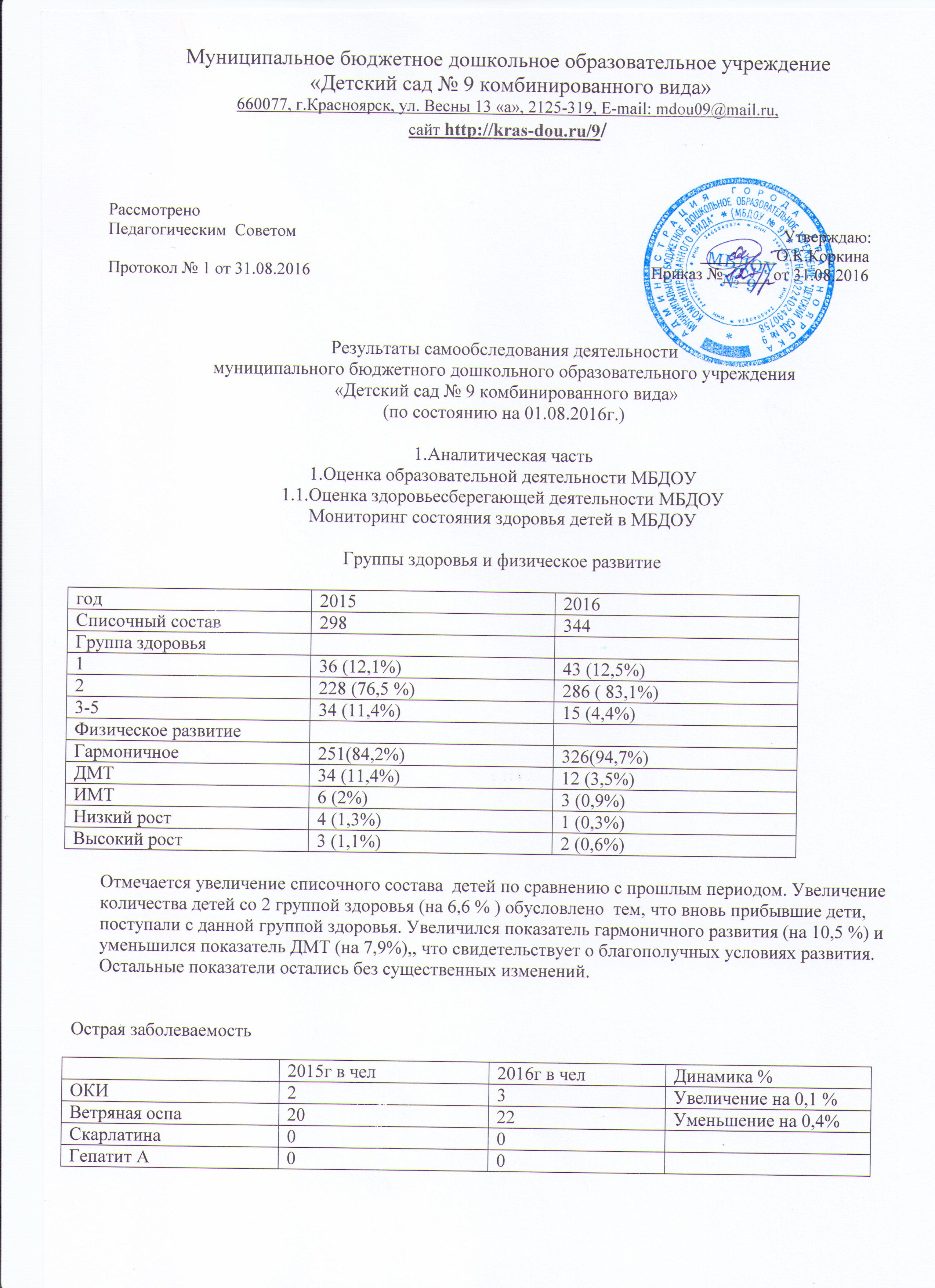 Общая заболеваемость увеличилась на 10%, в связи с общим увеличением количества детей.Соматическая заболеваемостьНа высоком уровне отмечаются болезни ЦНС, данные обусловлены тем, что в МБДОУ  функционирует группа для детей с тяжелыми нарушениями речи, которые в 100% случаев имеют нарушения со стороны ЦНС.  Функциональные заболевания органов дыхания уменьшились. Высокий процент заболеваний опорно-двигательного аппарата (нарушение осанки, сутулость, плоскостопие) удерживается за счет малой подвижности детей, длительного статического напряжения – просмотр телепередач, компьютерные игры. Посещаемость детьми дошкольного учреждения.Общая посещаемость в 2016 году увеличилась по сравнению с 2015 г., за счет увеличения количества детей, а также наблюдается уменьшение количества дней, пропущенных по прочим причинам.Адаптация детей к условиям дошкольного учреждения.Адаптация детей, поступивших в детский сад, проходит успешно. Отсутствуют случаи тяжелой адаптации в течение нескольких лет, количество случаев легкой адаптации увеличилось на 4%Напряженность иммунитета.Увеличение, напряженности иммунитета ОПВ и АКДС т.к. в дошкольное учреждение поступают дети, привитые  на педиатрических участках детских поликлиник. Иммунная прослойка наблюдается за счет отказов родителей от проведения профилактических прививок (19 человек).Снижение заболеваемости общей, первичной острой, ОРВИ и других простудных заболеваний необходимо усилить контроль за утренним приемом детей, своевременно изолировать заболевших детей. Необходим контроль за тщательным соблюдением в группах режима проветривания и использования бактерицидных облучателей. Проводить беседы с родителями по соблюдению режима дня и правильного питания, соблюдение правил личной гигиены. Необходима своевременная иммунизация детей: против сезонного гриппа, вакцинами пневмо-23, превенар, хиберикс.Проводить санитарно-просветительскую работу среди родителей, сотрудников по формированию потребности в здоровом образе жизни.1.2. Участие воспитанников в мероприятиях различного уровня.В 2015-2016 учебном году воспитанники МБДОУ приняли участие в различных мероприятиях:	2. Оценка организации образовательного процесса2.1. Планирование и анализ образовательной деятельностиОбразовательная деятельность регламентировалась годовым календарным учебным графиком и расписанием непрерывной образовательной деятельности для каждой возрастной группы общеразвивающей и компенсирующей направленности.Планирование образовательной деятельности в течение учебного года осуществлялось в соответствии с «Положением о планировании в МБДОУ» педагогическим коллективом разработана форма написания календарно-тематического планирования образовательной деятельности с воспитанниками каждой возрастной группы. Планирование осуществлялось с учетом основных направлений развития (образовательных областей) и видов детской деятельности в соответствии с ФГОС Д. Для эффективной реализации образовательной программы дошкольного образования применялись как традиционные методы организации образовательного процесса, так и современные технологии, методы, приемы работы с дошкольниками.Физическое развитие реализовывалось через программу  «Здоровый ребенок», куда включены требования ФГОС ДО, развитие опорно-двигательного аппарата, координации движений, крупной и мелкой моторики, формирование  представлений о некоторых видах спорта, становление ценностей здорового образа жизни.Образовательная область «Социально-коммуникативное развитие»  реализовывалась в  проведении режимных моментов (непосредственная образовательная деятельность, труд, игра, дежурство, наблюдения, привитие культурно-гигиенических навыки и др.), свободное общение с взрослыми и сверстниками, познавательно-исследовательскую деятельность, организацию экскурсий. Успешность освоения данной область обусловлена осуществлением грамотного ежедневного планирования трудовой деятельности, а также тем, что дети могли закреплять трудовые навыки и житейский опыт в собственной деятельности, а также видели результат этой деятельности.В формировании основ безопасности выделены три основных направления: безопасность в природе, безопасность на дороге, безопасность в группе и на участке детского сада. Наиболее успешно освоены детьми правила безопасности в группе и на участке детского сада.В течение года педагогами применялись, как правило,  репродуктивные методы и приемы, направленные на заучивание правил, безопасности на дороге, изучение иллюстраций, описывающих те или иные ситуации на дорогах, но не применялись методы и приемы, способствующие практическому закреплению данных правил, применению их в собственном опыте дошкольников.Освоение содержания донной образовательной области относительно безопасности в природе так же осложнено в силу выше изложенных причин. Кроме того, у детей недостаточно собственного опыта нахождения на природных объектах, где они могли бы применять полученные знания о безопасности в природе в практической жизни.В реализации образовательной области «Познавательное развитие» так же не отмечается трудностей освоении содержания, где необходима была простая тренировка, либо содержания образовательной области, непосредственно связанного с жизнью детей, с тем, что их окружает каждый день дома, на улице, в детском саду, либо для освоения содержания было достаточно применения репродуктивных методов, приемов, рассматривания иллюстраций, бесед, чтения художественной и познавательной литературы. Для достижения положительного результата в освоении данного содержания программы необходимо освоить и внедрить педагогическую практику МБДОУ проектный метод.В освоении образовательной области «Речевое развитие» основные трудности связаны с развитием связной речи детей во всех возрастных группах. Особенные затруднения касаются описательных рассказов. Остальные компоненты устной речи, практическое овладение нормами речи, а также развитие свободного общения со взрослыми и детьми не представили трудностей в освоении.«Художественно-эстетическое развитие» освоено успешно. Коррекционная работаАнализ результативности коррекционно-развивающей работыНесмотря на сложности в работе с проблемными детьми, педагоги группы сделали все возможное для достижения положительного результата в работе. Этому способствовало:- грамотный, высококвалифицированный подбор кадров;- созданная в группе развивающая предметно-пространственная среда;- решение педагогами задачи в вопросах преемственности проведения коррекционной работы, проводимой с детьми группы через включение родителей в образовательный процесс при проведение различных совместных мероприятий;Разработаны и проведены ряд мероприятий для педагогов и родителей, направленных на психолого-педагогическое просвещение (индивидуальные консультации, родительские собрания, семинары-практикумы).В 2016-2017 учебном году необходимо изучение и внедрение вариативных форм, методов, способов и средств реализации программы, а так же способов и направлений поддержки детской инициативы и включения в образовательную практику МБДОУ образовательной деятельности разных видов и культурных практик. 3. Оценка качества кадрового обеспечения3.1. Динамика профессионального роста педагогических работниковНа 31.08.2016 педагогический коллектив укомплектован на 100%Увеличилось количество педагогов с высшим педагогическим образованием, за счет приема на работу специалистов с данным уровнем образования, а также с получением среднего профессионального образования 2 педагогами МБДОУ.В 2015-2016 году процедуру аттестации на квалификационную категорию прошли 2 человека. 1-на высшую, 1-на первую. 69 % педагогического коллектива имеют квалификационную категорию, 31 % педагогов не имеют категории, так как являются в этой профессии молодыми специалистами и не имеют результатов в соответствии с требованиями к квалификационным категориям. Обучение на курсах повышения квалификации.В 2015 – 2016 учебном году 6 педагогов  прошли курсы  повышение квалификации по различным обучающим программам на базе ККИПК и ПП РО.4. Оценка качества учебно-методического обеспечения4.1. Анализ методической работыРеализация годовых задач.Целью работы педагогического коллектива являлось создание благоприятных условий для полноценного проживания ребенком дошкольного детства, формирования основ базовой культуры личности, духовно-нравственного воспитания, всестороннее развитие психических и физических качеств в соответствии с возрастными и индивидуальными особенностями, подготовка ребенка к жизни в современном обществе. Реализация данной цели осуществлялось через систему мероприятий с педагогами, детьми, родителями.Выполнение годового плана.Все мероприятия, запланированные на 2015-2016 учебный год, выполненыРеализация годовых задач.Целью работы педагогического коллектива являлось повышение профессиональной компетентности педагогов МБДОУ в вопросах реализации образовательной программы дошкольного образования в соответствии с ФГОС ДО. Данная цель реализовывалась через систему мероприятий с педагогами. В 2015-2016 учебном году перед педагогическим коллективом стояли следующие задачи:    •	Повысить профессиональную компетентность педагогов в вопросах реализации образовательной программы дошкольного образования в соответствии с ФГОС ДО, через использование активных форм методической работы: обучающие семинары, мастер-классы. Для решения данной задачи педагоги МБДОУ включались в методические мероприятия по вопросам введения ФГОС на разных уровнях. Методической службой в МБДОУ скорректирован план повышения квалификации по вопросам ФГОС.•	Разнообразить образовательный процесс МБДОУ через использование современных педагогических технологий, вариативных форм, способов, методов и средств реализации программы с учетом возрастных и индивидуальных особенностей воспитанников, а так же специфики их образовательных потребностей. Задача решалась в двух направлениях: теоретическая часть-в ходе методических мероприятий, практическая часть – в результате использование современных педагогических технологий, вариативных форм, способов, методов и средств реализации программы с учетом возрастных и индивидуальных особенностей воспитанников.•	Выстроить систему взаимодействия с родителями воспитанников через использование эффективных форм взаимодействия и сотрудничества. Включение родителей в образовательный процесс проходило формально- родители привлекались к творческим мероприятиям (выставки, конкурсы, акции и т.д.), но эффективные и нетрадиционные формы взаимодействия не использовались. Родители не включались в образовательный процесс, как участники образовательных отношений. Вывод: для повышения эффективности организации образовательного процесса и лучшей реализации годовых задач целесообразно включить в практику ДОУ внедрение вариативных форм, методов, способов и средств реализации Программы, а также способов и направлений поддержки детской инициативы и самостоятельности. Продолжать выстраивать систему взаимодействия с родителями воспитанников через использование эффективных форм взаимодействия и сотрудничества.4.2. Достижения в методической работе.Участие педагогов в методической работе на различных уровняхПедагогическая деятельность:В 2015-2016 учебном году необходимо увеличивать количество педагогов, участвующих в методической работе разных уровней, т.к. это способствует анализу собственной педагогической деятельности, применению новых методов и приемов в соответствии с изменяющимися требованиями законодательства в сфере образования, обобщающего опыта, что в свою очередь повышает качество образовательного процесса.5. Оценка качества библиотечно-информационного обеспечения5.1. Обеспеченность учебно-методической и детской художественной литературой.В МБДОУ функционирует методический кабинет, основной целью работы которого является создание условий для учебно-методической и инновационной деятельности педагогов, накопления и трансляции передового педагогического опыта. В кабинете имеются нормативные и инструктивные материалы, методическая, справочная, энциклопедическая литература, периодические профессиональные издания для педагогов (журналы по профилю деятельности).  В течении учебного года формировался фонд нормативных и информационно-справочных материалов по реализации ФГОС ДО на электронных носителях и в печатном варианте. В каждой возрастной группе для воспитанников имеются рабочие тетради и детская художественная литература в соответствии с примерным списком произведений для чтения.Важным направлением деятельности по повышению уровня профессиональной компетентности педагогических работников в МБДОУ в следующем учебном году должно стать обеспечение педагогов научно-методической и информационной поддержкой, а именно программно-методическими комплектами и другими методическими и дидактическими материалами в соответствии с ФГОС ДО.5.2. Обеспеченность МБДОУ современной информационной базой (локальная сеть, выход в Интернет, электронная почта, медиатека, электронные учебники, электронные книги и др.)Информационная среда МБДОУ включает в себя совокупность технологических средств (компьютеры, базы данных, программные продукты и др.), компетентность административных и педагогических работников в решении профессиональных задач с применением информационно-коммуникационных технологий.В МБДОУ обеспечен доступ к Интернет-ресурсам, что позволяет педагогам использовать интерактивные дидактические материалы, образовательные ресурсы. Созданы условия для прохождения педагогическими работниками процедуры аттестации  в установленном порядке.Одним из направлений деятельности МБДОУ в области информатизации стало использование аудиовизуальной и компьютерной техники, периферийных устройств (копировальные аппараты, принтеры, сканеры, мультимедийные проекторы), позволяющие оптимизировать управленческие процессы, образовательную и методическую деятельность, обеспечить эффективное решение задач делопроизводства.6. Деятельность коллегиальных органов управления МБДОУ.Управление МБДОУ осуществляется в соответствии с законодательством РФ и законодательными актами органов местного самоуправления на принципах единоначалия и самоуправления, обеспечивающих государственно общественных характер управления МБДОУ. Согласно закону «Об образовании» и в соответствии с Уставом МБДОУ органами самоуправления являются: Педагогический совет, Общее собрание трудового коллектива, Общее родительское собрание, Родительский комитет групп МБДОУ. Органы управления МБДОУ действуют на основании Устава.Непосредственное руководство и управление МБДОУ осуществляет заведующий, назначаемый на должность Учредителем в установленном порядке.Заведующий МБДОУ:действует от имени дошкольного образовательного учреждения, представляет его во всех учреждениях и организациях;распоряжается имуществом дошкольного образовательного учреждения в пределах прав и в порядке, определенных законодательством Российской Федерации;открывает лицевой счет (счета) в установленном порядке в соответствии с законодательством Российской Федерации;осуществляет прием на работу и расстановку кадров, поощряет работников дошкольного образовательного учреждения, налагает взыскания и увольняет с работы;несет ответственность за деятельность дошкольного образовательного учреждения перед учредителем.Педагогический совет состоит из всех педагогов МБДОУ, в том числе медицинского персонала.Полномочия педагогического  совета:определяет направления образовательной деятельности МБДОУ;отбирает и принимает образовательные программы для использования их в МБДОУ:обсуждает вопросы содержания, форм и методов образовательного процесса, планирования образовательной деятельности МБДОУ:рассматривает вопросы повышения квалификации и переподготовки кадров, форм и методов образовательного процесса:организует выявление, обобщение, распространение, внедрение педагогического опыта;рассматривает вопросы организации платных образовательных услуг;заслушивает отчеты заведующего о создании условий для реализации образовательных программ.Общее родительское собрание, Родительский комитет групп МБДОУ- коллегиальный орган общественного самоуправления, действующий в целях развития и совершенствования воспитательно -образовательного процесса, взаимодействие родительской общественности.7.Социальная активность и социальное партнёрство дошкольного образовательного учреждения.ДОУ активно сотрудничает с другими образовательными учреждениями и социальными институтами города Красноярска. В 2015-2016 учебном году, как и предыдущие годы, ДОУ взаимодействовало с несколькими общественными организациями. Прежде всего – это общеобразовательная школа № 149, с которой дошкольного учреждений сотрудничает уже много лет. Традиционно в октябре в школе проводится «Круглый стол», на котором педагоги и психологи получают информацию о выпускниках детского сада и обсуждают возможные проблемные ситуации с детьми и их решение. Весной воспитатели подготовительных групп приглашали учителей начальных классов на свои занятия, где педагоги школы имели возможность увидеть уровень и подготовку к школе  будущих первоклассников. В этом учебном году нашим воспитанникам удалось посетить урок учащихся 1-х классов. Наследующий год мы также продолжим плодотворно сотрудничать с школой, так как данная форма работы дает возможность и педагогам школы и педагогам ДОУ отследить и проанализировать информацию, что в свою очередь необходимо для совершенствования педагогического процесса и качества образования как в ДОУ, так и в школе. Очень интересное сотрудничество у дошкольного учреждения сложилось в этом году с ГИБДД г. Благодаря взаимодействию с экскурсионным бюро ребята выезжали на экскурсии по городу Красноярску. Посетили фабрику новогодних игрушек, где имели возможность увидеть как они создаются. В канун праздника «Дня Победы» участвовали в конкурсе открыток, посвященного Дню Победы в Великой Отечественной войне.     На протяжении 2015-2016 учебного года продолжалось сотрудничество ДОУ с театральными коллективами: Красноярской Государственной Филармонии, ТЮЗа, Краевого театра кукол, реализующий культурно – просветительское направление по дополнительному эстетическому просвещению детей. Активному включению родителей в образовательный процесс совместно с детьми и педагогами, уделялось особое внимание. Во всех группах оборудованы и продолжают пополнятся и обновляться «Уголки для родителей», отражающие жизнь детей группы и представляющие различную организационно-педагогическую, медицинскую  и психологическую информацию. Оборудованы информационные стенды для родителей в общем холле на первых этажах дошкольного учреждения, где представлена информация о питании детей, иные информационные документы. Для повышения имиджа детского сада, большей информативности о деятельности детского сада, пропаганды ценностей  учреждения, продуман и размещен стенд с фотографиями сотрудников, копиями нормативных документов. Имеется стенд противопожарной безопасности, куда размещена вся необходимая информация по правилам пожарной безопасности и о методах предотвращения пожаров.        Для расширения образовательного пространства и предоставления родителям возможности увидеть своего ребенка в различных видах деятельности по традиции  в ДОУ два раза в год проходят «Недели открытых дверей» для родителей. Результаты мониторинга, говорят о том, что подобные мероприятия продолжают оставаться востребованными среди родителей. По поводу качества предложенных мероприятий, родители оставляют благодарные отзывы. Особенно привлекают внимание родителей мероприятия, проведенные совместно с детьми (совместные занятия в группах, театрализованные представления, спортивные и музыкальные праздники).          Посещение родителей в «Дни открытых дверей» оказывает большой психологический и развивающий эффект на ребенка, позволяет родителям получить наглядную информацию о жизни ребенка вне дома, способствует созданию благоприятной атмосферы среди детей и родителей группы, об этом родители высказываются в «Книгах отзывов и предложений», которые заведены в группах.           Важно продолжать в группах практику проведения совместных детско-взрослых событий, т.к. по статистическим данным именно такие мероприятия родители посещают более активно. С заинтересованностью принимают участие совместно с детьми различного рода выставках, акциях, театрализованных постановках, совместных праздниках. Именно такой вид взаимодействия с родителями, исходя из анализа работы с родителями за год в группах, является самым продуктивным и результативным. Таким образом, следует и дальше развивать такие направления совместного взаимодействия учреждения и родителей воспитанников.           Продолжает  работу официальный сайт учреждения http://kras-dou.ru/9/  на котором родители могут познакомиться с официальными документами ДОУ, а также с событийной  жизнью детского сада.  II. Результаты анализа показателей деятельности муниципального бюджетного дошкольного образовательного учреждения «Детский сад № 9 комбинированного вида»подлежащего самообследованию  Вирусный менингит10Абсолютное уменьшениеТонзиллит1222Увеличение на 2,3%ОРВИ203269Увеличение на 10%прочие20152016Болезни крови00Эндокринные заболевания3 (1%)4 (1,1%)Болезни ЦНС1 (0,3%)15 (4,3%)увеличениеБолезни глаз4 (1,34%)9 (2,6%)УвеличениеБолезни сердечно-сосудистой системы4 (1,34%)5 (1,4%)Болезни органов дыхания50 (16,7%)38 (11%)Уменьшение Болезни ЖКТ5 (1,7%)5 (1,4%)Болезни кожи2 (0,6%)2 (0,5%)Болезни КМС40 (1,9%)18 (0,5%)уменьшениеВрожденные пороки-1 (0,2%)1 местоБолезни органов дыханияБолезни ЦНС2 местоБолезни КМСБолезни КМС3 местоБолезни ЦНСБолезни органов дыханияПосещаемость, количество детейПропущено детьми днейПропущено детьми днейПропущено детьми днейПосещаемость, количество детейПо болезниПо прочим причинамВсего2015406162295232852558020164214533601618119541Степень адаптации20152016Легкая степень60%64%Средней тяжести40%46%Тяжелая степень--Наименование профилактической прививки20152016Дифтерия-столбняк90%93,4%Полиомиелит, АКДС79,9%84,5%Корь 96,5%96,5%Паротит96,5%96,5%Краснуха96,5%96,5%Гепатит В100%100%Уровень  Мероприятие Участие/ РезультатУровеньОкругМероприятие  Результаты УровеньОкругКонкурс «Школа светофорных наук - 2015»2 местоУровеньОкругКонкурс «Мы юные экологи – 2015»4 местоУровеньОкругКонкурс «Логопедическая викторина»Участие УровеньОкругКонкурс чтецовУчастиеУровеньОкругСпортивные соревнования «Подвижные игры»3 местоУровеньОкругФестиваль двигательно-игровой деятельности «Олимпийское многоборье»3 местоУровеньОкругФестиваль двигательно-игровой деятельности «Меткие стрелки»3 местоУровеньОкругШашечный турнир1 местоРайонФестиваль «Веселые нотки»УчастиеРайонКонкурс оригами «Журавлик -2016»2 место РайонВыставка-конкурс «Подснежник – 2016»2 место в номинации «Живопись»Район«Фитнес детям»участиеРайонOnline-конкурс детского художественного творчества «Малышок»ДипломыКонкурс открыток «Помни и не забывай»2 место Город Конкурсы на образовательных порталах ДипломыРФКонкурсы на образовательных порталахДипломыГод Всего детей подготовительных группРекомендации районной ПМПКРекомендации районной ПМПКРекомендации районной ПМПКРекомендации районной ПМПКРекомендации районной ПМПКРекомендации районной ПМПКГод Всего детей подготовительных группМассовая школаРечевая школаКоррекц.-развив. обучениеВспомогат.школаЗанятия с логопедомПовторное обуч. в ДОУ2015-201666100% 00-----241,6%0Общее количество педагоговОбщее количество педагоговОбразовательный уровеньОбразовательный уровеньОбразовательный уровеньОбразовательный уровеньКатегория, Стаж педагогической работыКатегория, Стаж педагогической работыКатегория, Стаж педагогической работыКатегория, Стаж педагогической работыКатегория, Стаж педагогической работыКатегория, Стаж педагогической работыКатегория, Стаж педагогической работыКатегория, Стаж педагогической работывоспитателиспециалистыСр-спец. педСр-спец. непедСреднее Высшее ВIБ/КДо 5 лет5-10 лет10-15 летБолее 15 лет2014-2015244530208107546132015-201624553021911976412Мероприятия Количество запланированных мероприятийВыполнено %Не выполнено %Педагогические советы4100%----------Консультации4100%---------Семинары-практикумы2100%---------Смотры конкурсы2100%---------Контроль и руководство9100%---------Работа с родителями18100%---------Работа с детьми18100%---------ИТОГО57100%---------Уровень Мероприятия РезультатыПредоставление площадки:ОкругОрганизация и проведение конкурса «Веселые нотки» АпрельОкругОкругПроведение мероприятий для РМО:Округ Открытое занятие в подготовительной группе (ОМО)  Капуста Я.А.Ноябрь Округ Открытое занятие в средней группе (ОМО) Корытова Н.В.МартОкруг Открытое занятие в средней группе (ОМО) Тихонова Е.Н.АпрельОткрытое занятие в группе раннего возраста (ОМО) Иконникова Ю.Г.АпрельУчастие педагогов в комиссиях, творческих группахОкруг Судейство в конкурсе «Школа светофорных наук-2015» - педагог-психолог Селезнева Н.Н., инструктор по ФК-Семенова Н.В.Судейство в конкурсе «Зимний участок» - заместитель заведующего по учебно-воспитательной работе Селезнева Н.Н.НоябрьДекабрьСудейство  (инструктор по ФК):   Семенова Н.В.  - «Многоборье»                 - Подвижные игры               - Шашечный турнир - Меткие стрелкиДекабрь-Март Район Публикации, печатные издания (предоставление материалов для печати в различные издания)Район Проект «Мой город» Корытова Н.В.МартРайон Проект « зимующие птицы» Капуста Я.А.АпрельРайон Профессиональные конкурсы для педагогов (гранты):Район Краевой фестиваль декоративно-прикладного искусства и художников –любителей среди работников образования «Русь мастеровая  -2016» (педагог: Капуста Я.А.)ЛауреатМеждународные конкурсыПредоставление материала для публикации сборника:  « Лучшая авторская дидактическая игра», номинация: дидактическое пособие «Животные мира». Автор: О.В. Мизёва.МартПредоставление материала для публикации сборника:  « Лучшая авторская дидактическая игра», номинация: дидактическое пособие «Кот и волшебный цветок». Автор: О.В. Мизёва.МартПредоставление материала для публикации сборника:  « Лучшая методическая разработка», номинация: ППРС ДОУ «Центр науки». Автор: О.В. Мизёва.МартКонкурсы для ДОУ:ГородКраевая ресурсосберегающая экологическая программа «Зеленый Кошелек»;Участие Конкурс детского художественного творчества «Подснежник- 2016 г. среди дошкольных образовательных учреждений 2 местоРайонКонкурс «Зимний участок ДОУ»ДекабрьРайонный этап городского фестиваля успешных образовательных практик реализации образовательной программы с презентацией «Клуб исследователей природы»АпрельВзаимодействие с социумом:СертификатАпрель Взаимодействие с МУ МВД России «Красноярское»Взаимодействие с ГИБДД   г. КрасноярскаВзаимодействие со школой № 149Город Взаимодействие с экскурсионным бюро.Взаимодействие с Фабрикой игрушек№ п/пПоказатели деятельности дошкольной образовательной организации, подлежащей самообследованиюРезультат самообследования1.Образовательная деятельность1.1Общая численность воспитанников, осваивающих образовательную программу дошкольного образования, в том числе:344 чел.1.1.1В режиме полного дня (8-12 часов)329 чел.1.1.2В режиме кратковременного пребывания (3-5 часов)15 чел.1.1.3В семейной дошкольной группенет1.1.4В форме семейного образования с психолого-педагогическим сопровождением на базе дошкольной образовательной организациинет1.2Общая численность воспитанников в возрасте до 3 лет11 чел.1.3.Общая численность воспитанников в возрасте от 3 до 8 лет333 чел.1.4Численность / удельный вес численности воспитанников в общей численности воспитанников, получающих услуги присмотра и ухода:344 чел./100%1.4.1В режиме полного дня (8-12 часов)329 чел./95,6%1.4.2 В режиме продленного дня (12-14 часов)Нет1.4.3В режиме круглосуточного пребыванияНет1.5Численность / удельный вес численности воспитанников с ограниченными возможностями здоровья в общей численности воспитанников, получающих услуги:19 чел./5,7%1.5.1По коррекции недостатков в физическом и (или) психическом развитии19 чел./5,7%1.5.2По освоению образовательной программы дошкольного образования19 чел./5,7%1.5.3По присмотру и уходу19 чел./5,7%1.6Средний показатель пропущенных дней при посещении дошкольной образовательной организации по болезни на одного воспитанника7,94 дней1.7Общая численность педагогических работников29 чел.1.7.1Численность/удельный вес численности педагогических работников, имеющих высшее образование21 чел. / 72,4%1.7.2Численность / удельный вес численности педагогических работников, имеющих высшее образование педагогической направленности (профиля)20 чел. / 68,9%1.7.3Численность / удельный вес численности педагогических работников, имеющих среднее профессиональное образование8 чел./ 27,5%1.7.4Численность / удельный вес численности педагогических работников, имеющих среднее профессиональное  образование педагогической направленности (профиля)5 чел./ 17,2%1.8Численность / удельный вес численности педагогических работников, которым по результатам аттестации присвоена квалификационная категория, в общей численности педагогических работников, в том числе:20 чел. / 68,9 %1.8.1Высшая 9 чел. / 31 %1.8.2Первая 11 чел./ 37,9%1.9Численность / удельный вес численности педагогических работников в общей численности педагогических работников, педагогический стаж которых составляет:5 чел. / 17,8 %1.9.1До 5 лет7 чел. / 24,1%1.9.2Свыше 30 лет4 чел. / 13,7%1.10Численность / удельный вес численности педагогических работников в общей численности педагогических работников в возрасте до 30 лет3 чел./ 10,3%1.11Численность / удельный вес численности педагогических работников в общей численности педагогических работников в возрасте от 55 лет2 чел. / 6,9 %1.12Численность / удельный вес численности педагогических и административно-хозяйственный работников, прошедших за последние 5 лет повышение квалификации / профессиональную переподготовку по профилю педагогической деятельности или иной осуществляемой в образовательной организации деятельности, в общей численности педагогических и административно-хозяйственных работников25 чел. / 86,2%1.13Численность / удельный вес численности педагогических и административно-хозяйственных работников, прошедших повышение квалификации по применению в образовательном процессе федеральных государственных образовательных стандартов в общей численности педагогических и административно-хозяйственных работников5 чел./ 17,24 %1.14Соотношение «педагогический работник/воспитанник» в дошкольной образовательной организации29 чел./344 чел.1.15Наличие в образовательной организации следующих педагогических работников:1.15.1Музыкального руководителяДа1.15.2Инструктора по физической культуреДа1.15.3Учителя-логопедаДа1.15.4ПДОНет1.15.5Учителя-дефектолога нет1.15.6Педагога-психологада2.Инфраструктура2.1Общая площадь помещений, в которых осуществляется образовательная деятельность, в расчете на одного воспитанника3,6 кв.м.2.2Площадь помещений для организации дополнительных видов деятельности воспитанников12 кв.м.2.3Наличие физкультурного залада2.4Наличие музыкального залада2.5Наличие прогулочных площадок, обеспечивающих физическую активность и разнообразную игровую деятельность воспитанников на прогулкеда